Йыланлы ауылы                                                                          с. Еланлино Об утверждении Положение о размещении сведений о доходах, расходах, об имуществе и обязательствах имущественного характера депутатов Совета сельского поселения Еланлинский сельсовет муниципального района Кигинский район Республики Башкортостан на официальном сайте сельского поселения Еланлинский сельсовет муниципального района Кигинский район Республики Башкортостан и представления указанных сведений средствам массовой информацииВ соответствии с частью 6 статьи 8 Федерального закона от 25 декабря 2008 г. № 273-ФЗ «О противодействии коррупции», Федерального закона от 03 декабря 2012 года №230-ФЗ «О контроле за соответствием расходов лиц, замещающих государственные  должности, и иных лиц их доходам», Указом Президента Российской Федерации от 08 июля 2013 года  № 613 «Вопросы противодействия коррупции», частью 2 статьи 12.2 Закона Республики Башкортостан от 18 марта 2005 года №162-з «О местном самоуправлении в Республики Башкортостан», Уставом сельского поселения Еланлинский сельсовет муниципального района Кигинский район Республики Башкортостан, и во исполнение протеста прокуратуры Кигинского района от 10.03.2023 г. №18-2023/Прдп102-23-20800051 Совет сельского поселения Еланлинский сельсовет  муниципального района Кигинский район  Республики Башкортостан  р е ш и л:1.Внести изменения в решение Совета сельского поселения Еланлинский сельсовет муниципального района Кигинский район Республики Башкортостан «Об утверждении Положения о размещении сведений о доходах, расходах, об имуществе и обязательствах имущественного характера депутатов Совета сельского поселения Еланлинский сельсовет муниципального района Кигинский район Республики Башкортостан на официальном сайте сельского поселения Еланлинский сельсовет муниципального района Кигинский район Республики Башкортостан и представления указанных сведений средствам массовой информации» от 23.03.2016 года № 27-7-61.1 включить дополнительную графу в форму таблицы сведений о доходах «сведения об источниках получения средств»2. Настоящее решение разместить на официальном сайте сельского поселения Еланлинский сельсовет муниципального района Кигинский район Республики Башкортостан http://elanlino.ru 3. Контроль исполнения настоящего решения возложить на Комиссию по контролю за достоверностью сведений о доходах, расходах, об имуществе и обязательствах имущественного характера, представляемых депутатами Совета cельского поселения Еланлинский сельсовет муниципального района Кигинский район Республики БашкортостанГлава сельского поселения                                                Сибагатуллина Г.Р.Башкортостан Республикаһының[ыйғы районы муниципаль районының Йыланлы ауыл Советы ауыл биләмәһе Советы(Баш$ортостан Республика%ыны#[ый=ы районыны# Йыланлы ауыл Советы ауыл бил&м&%е Советы)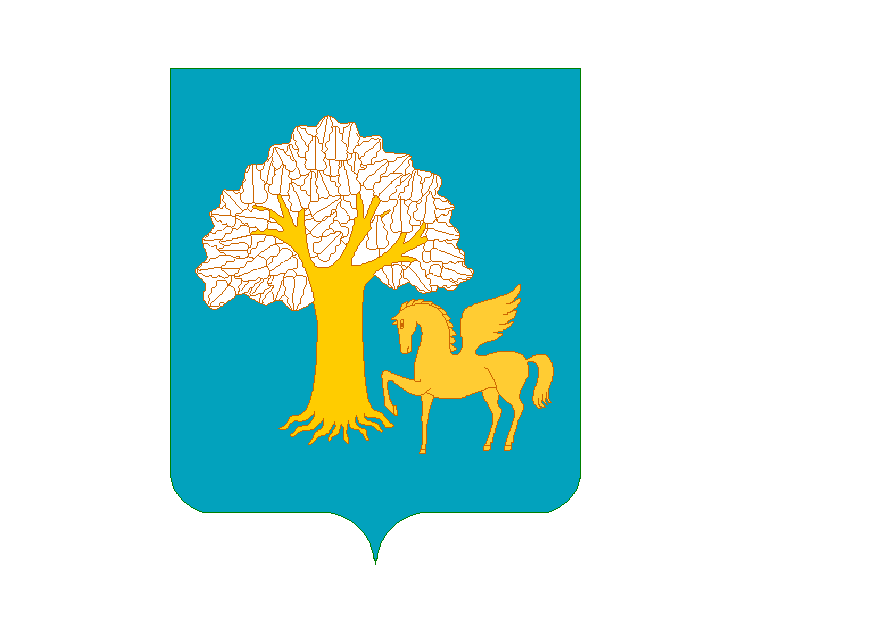 Совет сельского поселения Еланлинский сельсовет муниципального районаКигинский район Республики Башкортостан(Совет Еланлинскогосельсовета Кигинского районаРеспублики Башкортостан)KАРАР РЕШЕНИЕ  07 апрель 2023 й.           № 28-48-4      07 апреля 2023 г.